МИНИСТЕРСТВО ПРОСВЕЩЕНИЯ РОССИЙСКОЙ ФЕДЕРАЦИИДепартамент образования Орловской областиУправление образования Администрации Ливенского района Орловской областиМБОУ "Вязовицкая ООШ им. Г.Н. Бакурова"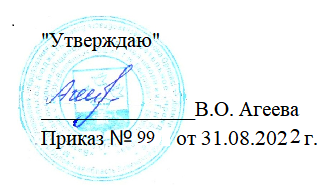 Рабочая программа по учебному предмету «Химия»  на уровень основного общего образования для 5-9 -х классовСрок реализации: 5 лет.Составил:Учитель химии И. С.  Ревякина.Рассмотрена на педагогическом совете школыПротокол № 1 от 31.08.2022 г.Д. Важжова 2022 гСОДЕРЖАНИЕ ИЗУЧАЕМОГО КУРСА8 КЛАСС( 2 ч в неделю, всего 68 часов)Введение (6 ч)Химия — наука о веществах, их свойствах и превращениях. Понятие о химическом элементе и формах его существования: свободных атомах, простых и сложных веществах.Превращения веществ. Отличие химических реакций от физических явлений. Роль химии в жизни человека. Хемофилия и хемофобия. Краткие сведения из истории возникновения и развития химии. Период алхимии. Понятие о философском камне. Химия в XVI в. Развитие химии на Руси. Роль отечественных ученых в становлении химической науки — работы М. В. Ломоносова, А. М. Бутлерова, Д. И. Менделеева.Химическая символика. Знаки химических элементов и происхождение их названий. Химические формулы. Индексы и коэффициенты. Относительные атомная и молекулярная массы. Расчет массовой доли химического элемента по формуле вещества.Периодическая система химических элементов Д. И. Менделеева, ее структура: малые и большие периоды, группы и подгруппы (главная и побочная). Периодическая система как справочное пособие для получения сведений о химических элементах.Расчетные задачи:1. Нахождение относительной молекулярной массы вещества по его химической формуле.2. Вычисление массовой доли химического элемента в веществе по его формуле.Практикум №1 «Простейшие операции с веществом»:1. Практическая работа №1 «Приѐмы обращения с лабораторным оборудованием. Правила техники безопасности при работе в химической лаборатории»2. Практическая работа №2 «Наблюдение за горящей свечѐй».Тема 1. Атомы химических элементов (10 ч)Атомы как форма существования химических элементов. Основные сведения о строении атомов. Доказательства сложности строения атомов. Опыты Резерфорда. Планетарная модель строения атома.Состав атомных ядер: протоны и нейтроны. Относительная атомнаямасса. Взаимосвязь понятий «протон», «нейтрон», «относительная атомная масса».Изменение числа протонов в ядре атома — образование новых химических элементов. Изменение числа нейтронов в ядре атома — образование изотопов.Современное определение понятия «химический элемент». Изотопы как разновидности атомов одного химического элемента. Электроны. Строение электронных оболочек атомов химических элементов № 1—20 периодической системы Д. И. Менделеева. Понятие о завершенном и незавершенном электронном слое (энергетическом уровне).Периодическая система химических элементов Д. И. Менделеева и строение атомов: физический смысл порядкового номера элемента, номера группы, номера периода.Изменение числа электронов на внешнем электронном уровне атома химического элемента - образование положительных и отрицательных ионов.Ионы, образованные атомами металлов и неметаллов. Причины изменения металлических и неметаллических свойств в периодах и группах. Образование бинарных соединений. Понятие об ионной связи. Схемы образования ионной связи.Взаимодействие атомов химических элементов-неметаллов между собой — образование двухатомных молекул простых веществ. Ковалентная неполярная химическая связь. Электронные и структурные формулы.Взаимодействие атомов химических элементов-неметаллов между собой — образование бинарных соединений неметаллов. Электроотрицательность.Понятие о ковалентной полярной связи. Взаимодействие атомов химических элементов-металлов между собой — образование металлических кристаллов. Понятие о металлической связи.Демонстрации:Модели атомов химических элементов.Периодическая система химических элементов Д. И. Менделеева.Т е м а 2 . Простые вещества (7 ч).Положение металлов и неметаллов в периодической системе химических элементов Д. И. Менделеева. Важнейшие простые вещества — металлы: железо, алюминий, кальций, магний, натрий, калий. Общие физические свойства металлов.Важнейшие простые вещества — неметаллы, образованные атомами кислорода, водорода, азота, серы, фосфора, углерода. Способность атомов химических элементов к образованию нескольких простых веществ — аллотропия. Аллотропные модификации кислорода, фосфора и олова. Металлические и неметаллические свойства простых веществ. Относительность деления простых веществ на металлы и неметаллы.Постоянная Авогадро. Количество вещества. Моль. Молярная масса. Молярный объем газообразных веществ. Кратные единицы количества вещества - миллимоль и киломоль, миллимолярная и киломолярная массы вещества, миллимолярный и киломолярный объемы газообразных веществ.Расчеты с использованием понятий «количество вещества», «молярнаямасса», «молярный объем газов», «постоянная Авогадро».Расчетные задачи:1. Вычисление молярной массы веществ по химическим формулам.2. Расчеты с использованием понятий «количество вещества», «молярнаямасса», «молярный объем газов », « постоянная Авогадро ».Демонстрации. Получение озона.Образцы белого и серого олова, белого и красного фосфора.Некоторые металлы и неметаллы количеством вещества 1 моль.Модель молярного объема газообразных веществ.Т е м а 3 . Соединения химических элементов (12 ч)Степень окисления. Определение степени окисления элементов по химической формуле соединения. Составление формул бинарных соединений, общий способ их называния. Бинарные соединения: оксиды, хлориды, сульфиды и др. Составление их формул. Представители оксидов: вода, углекислый газ и негашеная известь. Представители летучих водородных соединений: хлороводород и аммиак.Основания, их состав и названия. Растворимость оснований в воде. Таблица растворимости гидроксидов и солей в воде. Представители щелочей: гидроксиды натрия, калия и кальция. Понятие о качественных реакциях. Индикаторы. Изменение окраски индикаторов в щелочной среде.Кислоты, их состав и названия. Классификация кислот. Представителикислот: серная, соляная и азотная. Изменение окраски индикаторов вкислотной среде. Соли как производные кислот и оснований. Их состав и названия.Растворимость солей в воде. Представители солей: хлорид натрия, карбонати фосфат кальция. Аморфные и кристаллические вещества.Межмолекулярные взаимодействия. Типы кристаллических решеток: ионная, атомная, молекулярная и металлическая. Зависимость свойств веществ от типов кристаллических решеток. Вещества молекулярного и немолекулярного строения. Закон постоянствасостава для веществ молекулярного строения. Чистые вещества и смеси. Примеры жидких, твердых и газообразных смесей. Свойства чистых веществ и смесей. Их состав. Массовая и объемная доли компонента смеси. Расчеты, связанные с использованием понятия «доля».Расчетные задачи:1. Расчет массовой и объемной долей компонентов смеси веществ.2. Вычисление массовой доли вещества в растворе по известной массерастворенного вещества и массе растворителя.3. Вычисление массы растворяемого вещества и растворителя, необходимыхдля приготовления определенной массы раствора с известной массовой долейрастворенного вещества.Демонстрации. Образцы оксидов, кислот, оснований и солей.Модели кристаллических решеток хлорида натрия, алмаза, оксидауглерода (IV). Взрыв смеси водорода с воздухом.Способы разделения смесей.Дистилляция воды.Лабораторные опыты:1. Знакомство с образцами веществ разных классов.2. Разделение смесей.Практикум №1 «Простейшие операции с веществом»: Практическая работа №3: «Анализ почвы и воды». Практическая работа №5: «Приготовление раствора сахара и расчѐт егомассовой доли в растворе».Тема 4. Изменения, происходящие с веществами (10 ч)Понятие явлений как изменений, происходящих с веществами. Явления, связанные с изменением кристаллического строения вещества при постоянном его составе, - физические явления. Физические явления в химии: дистилляция, кристаллизация, выпаривание и возгонка веществ, центрифугирование.Явления, связанные с изменением состава вещества, - химические реакции. Признаки и условия протекания химических реакций. Понятие об экзо- и эндотермических реакциях. Реакции горения как частный случай экзотермических реакций, протекающих с выделением света.Закон сохранения массы веществ. Химические уравнения. Значение индексов икоэффициентов. Составление уравнений химических реакций. Расчеты по химическим уравнениям. Решение задач на нахождение количества вещества, массы или объема продукта реакции по количеству вещества, массе или объему исходного вещества. Расчеты с использованием понятия «доля», когда исходное вещество дано в виде раствора с заданноймассовой долей растворенного вещества или содержит определенную долю примесей.Реакции разложения. Понятие о скорости химических реакций. Катализаторы. Ферменты.Реакции соединения. Каталитические и некаталитические реакции. Обратимые и необратимые реакции. Реакции замещения. Электрохимический ряд напряжений металлов, его использование для прогнозирования возможности протекания реакциймежду металлами и растворами кислот. Реакции вытеснения одних металлов из растворов их солей другими металлами. Реакции обмена. Реакции нейтрализации. Условия протекания реакций обмена в растворах до конца.Типы химических реакций (по признаку «число и состав исходных веществ и продуктов реакции») на примере свойств воды. Реакция разложения — электролиз воды. Реакции соединения — взаимодействие воды с оксидами металлов и неметаллов. Понятие «гидроксиды». Реакции замещения — взаимодействие воды с щелочными и щелочноземельными металлами. Реакции обмена (на примере гидролиза сульфида алюминия и карбида кальция).Расчетные задачи:1. Вычисление по химическим уравнениям массы или количества веществапо известной массе или количеству вещества одного из вступающих вреакцию веществ или продуктов реакции.2. Вычисление массы (количества вещества, объема) продукта реакции, если известна масса исходного вещества, содержащего определенную долюпримесей.3. Вычисление массы (количества вещества, объема) продукта реакции, если известна масса раствора и массовая доля растворенного вещества.Демонстрации. Примеры физических явлений: а) плавление парафина; б) возгонка йодаили бензойной кислоты; в) растворение перманганата калия; г) диффузиядушистых веществ с горящей лампочки накаливания. Примеры химических явлений: а) горение магния, фосфора; б) взаимодействие соляной кислоты с мрамором или мелом; в) получениегидроксида меди (II); г) растворение полученного гидроксида в кислотах) взаимодействие оксида меди (II) с серной кислотой при нагревании; е) разложение перманганата калия; ж) взаимодействие разбавленных кислот сметаллами; з) разложение пероксида водорода; и) электролиз воды.Лабораторные опыты. 3. Сравнение скорости испарения воды и спирта по исчезновению их капельна фильтровальной бумаге.4. Окисление меди в пламени спиртовки или горелки.5. Помутнение известковой воды от выдыхаемого углекислого газа.6. Получение углекислого газа взаимодействием соды и кислоты.7. Замещение меди в растворе хлорида меди (II) железом.Тема 5 Практикум №1 «Простейшие операции с веществом» (5 ч) Практическая работа №1 «Приѐмы обращения с лабораторным оборудованием. Правила техники безопасности при работе в химической лаборатории»Практическая работа №2 «Наблюдение за горящей свечѐй».Практическая работа №3 «Анализ почвы и воды».Практическая работа №4 «Признаки химических реакций».Практическая работа №5 «Приготовление раствора сахара и расчѐтегомассовой доли в растворе».Т е м а 6   Растворение. Растворы. Свойства растворов электролитов (18 ч)Растворение как физико-химический процесс. Понятие о гидратах и кристаллогидратах. Растворимость. Кривые растворимости как модель зависимости растворимости твердых веществ от температуры. Насыщенные, ненасыщенные и пересыщенные растворы. Значение растворов для природы и сельского хозяйства.Понятие об электролитической диссоциации. Электролиты и неэлектролиты.Механизм диссоциации электролитов с различным типом химической связи. Степень электролитической диссоциации. Сильные и слабые электролиты.Основные положения теории электролитической диссоциации. Ионные уравнения реакций. Условия протекания реакции обмена между электролитами до конца в свете ионных представлений.Классификация ионов и их свойства.Кислоты, их классификация. Диссоциация кислот и их свойства в свете теории электролитической диссоциации. Молекулярные и ионные уравнения реакцийкислот. Взаимодействие кислот с металлами. Электрохимический ряд напряжений металлов. Взаимодействие кислот с оксидами металлов.Взаимодействие кислот с основаниями — реакция нейтрализации. Взаимодействие кислот с солями. Использование таблицы растворимостидля характеристики химических свойств кислот. Основания, их классификация. Диссоциация оснований и их свойства в свете теории электролитической диссоциации. Взаимодействие оснований с кислотами, кислотными оксидами и солями. Использование таблицырастворимости для характеристики химических свойств оснований. Разложение нерастворимых оснований при нагревании.Соли, их классификация и диссоциация различных типов солей. Свойства солей в свете теории электролитической диссоциации. Взаимодействие солей с металлами, условия протекания этих реакций. Взаимодействие солей с кислотами, основаниями и солями. Использование таблицы растворимости для характеристики химических свойств солей.Обобщение сведений об оксидах, их классификации и химических свойствах.Генетические ряды металлов и неметаллов. Генетическая связь между классами неорганических веществ.Окислительно-восстановительные реакции. Окислитель и восстановитель, окисление и восстановление.Реакции ионного обмена и окислительно-восстановительные реакции. Составление уравнений окислительно-восстановительных реакций методом электронного баланса.Свойства простых веществ — металлов и неметаллов, кислот и солей в светепредставлений об окислительно-восстановительных процессах.Демонстрации. Испытание веществ и их растворов на электропроводность.Движение окрашенных ионов в электрическом поле. Зависимость электропроводности уксусной кислоты от концентрации.Взаимодействие цинка с серой, соляной кислотой, хлоридом меди (II). Горениемагния.Взаимодействие хлорной и сероводородной воды.Лабораторные опыты. 8. Реакции, характерные для растворов кислот (соляной или серной).9. Реакции, характерные для растворов щелочей (гидроксидов натрия иликалия).10. Получение и свойства нерастворимого основания, например,гидроксидамеди (II).11. Реакции, характерные для растворов солей (например, для хлорида меди(II).12. Реакции, характерные для основных оксидов (например, для оксидакальция).13. Реакции, характерные для кислотных оксидов (например, дляуглекислого газа).Практикум № 2 «Свойства растворов электролитов» (2 ч).. Практическая работа №6 «Свойства кислот, оснований, оксидов, солей»Практическая работа №7 «Решение экспериментальных задач».ТРЕБОВАНИЯ К УРОВНЮ ПОДГОТОВКИ ОБУЧАЮЩИХСЯ 8 КЛАССА  ОВНПОДГОТОВКИ ВЫУСКНИКОВВ результате изучения химии обучающийся должензнать/понимать            химическую символику: знаки химических элементов, формулы химических веществ и уравнения химических реакций;              важнейшие химические понятия: химический элемент, атом, молекула, относительные атомная и молекулярная массы, ион, химическая связь, вещество, классификация веществ, моль, молярная масса, молярный объем, химическая реакция, классификация реакций, электролит и неэлектролит, электролитическая диссоциация, окислитель и восстановитель, окисление и восстановление;            основные законы химии: сохранения массы веществ, постоянства состава, периодический закон;уметь             называть: химические элементы, соединения изученных классов;              объяснять: физический смысл атомного (порядкового) номера химического элемента, номеров группы и периода, к которым элемент принадлежит в периодической системе Д.И. Менделеева; закономерности изменения свойств элементов в пределах малых периодов и главных подгрупп; сущность реакций ионного обмена;             характеризовать: химические элементы (от водорода до кальция) на основе их положения в периодической системе Д.И.Менделеева и особенностей строения их атомов; связь между составом, строением и свойствами веществ; химические свойства основных классов неорганических веществ;             определять: состав веществ по их формулам, принадлежность веществ к определенному классу соединений, типы химических реакций, валентность и степень окисления элемента в соединениях, тип химической связи в соединениях, возможность протекания реакций ионного обмена;              составлять: формулы неорганических соединений изученных классов; схемы строения атомов первых 20 элементов периодической системы Д.И.Менделеева; уравнения химических реакций;            обращатьсяс химической посудой и лабораторным оборудованием;              распознавать опытным путем: кислород, водород, углекислый газ, аммиак; растворы кислот и щелочей, хлорид-, сульфат-, карбонат-ионы;             вычислять: массовую долю химического элемента по формуле соединения; массовую долю вещества в растворе; количество вещества, объем или массу по количеству вещества, объему или массе реагентов или продуктов реакции;9 КЛАСС (2 ч в неделю, всего 68ч)Введение.Общая характеристика химических элементов и химических реакций. Периодический закон и Периодическая система химических элементов Д. И. Менделеева (10 ч)Характеристика элемента по его положению в Периодической системе химических элементов Д. И. Менделеева. Свойства оксидов, кислот, оснований и солей в свете теории электролитической диссоциации и окисления-восстановления.Понятие о переходных элементах. Амфотерность. Генетический ряд переходного элемента.Периодический закон и Периодическая система химических элементов Д. И. Менделеева.Химическая организация живой и неживой природы. Химический состав ядра, мантии и земной коры. Химические элементы в клетках живых организмов. Макро- и микроэлементы.Обобщение сведений о химических реакциях. Классификация химических реакций по различным признакам: «число и состав реагирующих и образующихся веществ», «тепловой эффект», «направление», «изменение степеней окисления элементов, образующих реагирующие вещества», «фаза», «использование катализатора».Понятие о скорости химической реакции. Факторы, влияющие на скорость химических реакций. Катализаторы и катализ. Ингибиторы. Антиоксиданты.Демонстрации.Различные формы таблицы Д. И. Менделеева. Модели атомов элементов 1 – 3-го периодов. Модель строения и много шара (поперечный разрез). Зависимость скорости химической реакции от природы реагирующих веществ. Зависимость скорости химической реакции от концентрации реагирующих веществ. Зависимость скорости химической реакции от площади соприкосновения реагирующих веществ («кипящий слой»). Зависимость скорости химической реакции от температуры реагирующих веществ. Гомогенный и гетерогенный катализы. Ферментативный катализ. Ингибирование.Лабораторные опыты. 1. Получение гидроксида цинка и исследование его свойств. 2. Моделирование построения Периодической системы химических элементов Д. И. Менделеева. 3. Замещение железом меди в растворе сульфата меди (II). 4. Зависимость скорости химической реакции от природы реагирующих веществ на примере взаимодействия кислот с металлами. 5. Зависимость скорости химической реакции от концентрации реагирующих веществ на примере взаимодействия цинка с соляной кислотой различной концентрации. 6. Зависимость скорости химической реакции от площади соприкосновения реагирующих веществ.7. Моделирование «кипящего слоя». 8. Зависимость скорости химической реакции от температуры реагирующих веществ на примере взаимодействия оксида меди (II) с раствором серной кислоты различной температуры. 9. Разложение пероксида водорода с помощью оксида марганца (IV) и каталазы. 10. Обнаружение каталазы в некоторых пищевых продуктах. 11. Ингибирование взаимодействия кислот с металлами уротропином.Тема 1. Металлы (14 ч)Положение металлов в Периодической системе химических элементов Д. И. Менделеева. Металлическая кристаллическая решетка и металлическая химическая связь. Общие физические свойства металлов. Сплавы, их свойства и значение. Химические свойства металлов как восстановителей, а также в свете их положения в электрохимическом ряду напряжений металлов. Коррозия металлов и способы борьбы с ней. Металлы в природе. Общие способы их получения.Общая характеристика щелочных металлов. Металлы и природе. Общие способы их получения. Строение атомов. Щелочные металлы — простые вещества. Важнейшие соединения щелочных металлов — оксиды, гидроксиды и соли (хлориды, карбонаты, сульфаты, нитраты), их свойства и применение в народном хозяйстве. Калийные удобрения.Общая характеристика элементов главной подгруппы II группы. Строение атомов. Щелочноземельные металлы — простые вещества. Важнейшие соединения щелочноземельных металлов — оксиды, гидроксиды и соли (хлориды, карбонаты, нитраты, сульфаты, фосфаты), их свойства и применение в народном хозяйстве.Алюминий. Строение атома, физические и химические свойствана простого вещества. Соединения алюминия — оксид и гидроксид, их амфотерный характер. Важнейшие соли алюминия. Применение алюминия и его соединений.Железо. Строение атома, физические и химические свойства простого вещества. Генетические ряды Fе2+ и Fе3+. Важнейшие соли железа. Значение железа и его соединений для природы и народного хозяйства.Демонстрации.Образцы щелочных и щелочноземельных металлов. Образцы сплавов. Взаимодействие натрия, лития и кальция с водой. Взаимодействие натрия и магния с кислородом. Взаимодействие металлов с неметаллами. Получение гидроксида железа (II) и (III).Лабораторные опыты. 12. Взаимодействие растворов кислот и солей с металлами. 13. Ознакомление с рудами железа. 14. Окрашивание пламени солями щелочных металлов. 15. Взаимодействие кальция с водой. 16. Получение гидроксида кальция и исследование его свойств. 17. Получение гидроксида алюминия и исследование его свойств. 18. Взаимодействие железа с соляной кислотой. 19. Получение гидроксидов железа (II) и (III) и изучение их свойств.Тема 2. Практикум 1. Свойства металлов и их соединений (3ч)1. Осуществление цепочки химических превращений.2. Получение и свойства соединений металлов.                                                                                               3. Решение экспериментальных задач на распознавание и получение соединений металлов.Примечание  (При двухчасовом планировании проводится только практическая работа 3.)Тема 3. Неметаллы (25ч)Общая характеристика неметаллов: положение в Периодической системе химических элементов Д. И. Менделеева, особенности строения атомов, электроотрицательность (ЭО) как мера «неметалличности», ряд ЭО. Кристаллическое строение неметаллов – простыхвеществ. Аллотропия. Физические свойства неметаллов. Относительность понятий «металл» и «неметалл».Водород. Положение водорода в Периодической системе химических элементов Д. И. Менделеева. Строение атома и молекулы. Физические и химические свойства водорода, его получение и применение.Вода. Строение молекулы. Водородная химическая связь. Физические свойства воды. Аномалии свойств воды. Гидрофильные и гидрофобные вещества. Химические свойства воды. Круговорот воды в природе. Водоочистка. Аэрация воды. Бытовые фильтры. Минеральные воды. Дистиллированная вода, ее получение и применение.Общая характеристика галогенов. Строение атомов. Просило вещества и основные соединения галогенов, их свойства. Краткие сведения о хлоре, броме, фторе и иоде. Применение галогенов и их соединений в народном хозяйстве.Сера. Строение атома, аллотропия, свойства и применение ромбической серы. Оксиды серы (IV) и (VI), их получение, свойства и применение. Серная кислота и ее соли, их применение в народном хозяйстве. Производство серной кислоты.Азот. Строение атома и молекулы, свойства простого вещества. Аммиак, строение, свойства, получение и применение. Соли аммония, их свойства и применение. Оксиды азота (II) и (IV). Азотная кислота, ее свойства и применение. Нитраты и нитриты, проблема их содержания в сельскохозяйственной продукции. Азотные удобрения.Фосфор.Строение атома, аллотропия, свойства белого и красного фосфора, их применение. Основные соединения: оксид фосфора (V) и ортофосфорная кислота, фосфаты. Фосфорные удобрения.Углерод. Строение атома, аллотропия, свойства модификаций, применение. Оксиды углерода (II) и (IV), их свойства и применение. Карбонаты: кальцит, сода, поташ, их значение в природе и жизни человека.Кремний. Строение атома, кристаллический кремний, его свойства и применение. Оксид кремния (IV), его природные разновидности. Силикаты. Значение соединений кремния в живой и неживой природе. Понятие о силикатной промышленности.Демонстрации.Образцы галогенов — простых веществ. Взаимодействие галогенов с натрием, с алюминием. Вытеснение хлором брома или иода из растворов их солей. Взаимодействие серы с металлами, водородом и кислородом. Взаимодействие концентрированной азотной кислоты с медью. Поглощение углем расстворенных веществ или газов. Восстановление меди из ее оксида углём. Образцы природных соединений хлора, серы, фосфора,углерода, кремния. Образцы важнейших для народного хозяйства сульфатов, нитратов, карбонатов, фосфатов. Образцы стекла, керамики, цемента.Лабораторные опыты. 20. Получение и распознавание водорода 21. Исследование поверхностного натяжения воды, 22. Растворение перманганата калия или медного купороса в воде. 23. Гидратация обезвоженного сульфата меди (II). 24. Изготовление гипсового отпечатка. 25. Ознакомление с коллекцией бытовых фильтров. 26. Ознакомление с составом минеральной воды. 27.Качественная реакция на галогенид-ионы. 28. Получение и распознавание кислорода. 29. Горение серы на воздухе и в кислороде. 30. Свойства разбавленной серной кислоты. 31. Изучение свойств аммиака. 32. Распознавание солей аммония. 33. Свойства, разбавленной азотной кислоты. 34. Взаимодействие концентрированной азотной кислоты с медью. 35. Горение фосфора на воздухе и в кислороде. 36. Распознавание фосфатов. 37. Горение угля в кислороде. 38. Получение угольной кислоты и изучение её свойств, 39. Переход карбонатов в гидрокарбонаты. 40. Разложение гидрокарбоната натрия. 41. Получение кремневой кислоты и и лучение ее свойств.Тема 4. Практикум 2. Свойства соединений неметаллов (3 ч)1.Решение экспериментальных задач по теме «Подгруппа галогенов».2. Решение экспериментальных задач по теме «Подгруппа кислорода». 3. Получение, собирание и распознавание газов.	Тема 5. Краткие сведения об органических соединениях ( 6 ч)Уг л е в о д о р о д ы. Неорганические и органические вещества. Углеводороды. Метан, этан, пропан как предельные углеводороды. Этилен и ацетилен как непредельные (ненасыщенные)углеводороды. Горение углеводородов. Качественные реакции на непредельные соединения. Реакция дегидрирования.Кисл о р од сод е рж а щ и е о р г а н и ч е с к и е со ед ин е н и я. Этиловый спирт, его получение, применение и физиологическое действие. Трехатомный спирт глицерин. Качественная реакция на многоатомные спирты. Уксусная, стеариновая и олеиновая кислоты — представители класса карбоновых кислот.Жиры. Мыла́.А з о т сод е рж а щ и е о р г а н и ч е с к и е со ед и н е н и я. Аминогруппа. Аминокислоты. Аминоуксусная кислота. Белки (протеины), их функции в живых организмах. Качественные ре-акции на белки.Демонстрации. Модели молекул метана, этана, пропана, этилена и ацетилена. Взаимодействие этилена с бромной водой и раствором перманганата калия. Общие химические свойствакислот на примере уксусной кислоты. Качественная реакция на многоатомные спирты.Лабораторные опыты. Качественные реакции на белки.Тема 5. Обобщение знаний по химии за курс основной школы. Подготовкак государственной итоговой аттестации (ГИА) (10 ч)(4 ч. резервное время)Периодический закон и Периодическая система химических элементов Д. И. Менделеева. Физический смысл порядкового номера элемента, номеров периода и группы. Закономерности изменения свойств элементов и их соединений в периодах и группах в свете представлений о строении атомов элементов. Значение Периодического закона.Виды химических связей и типы кристаллических решеток. Взаимосвязь строения и свойств веществ.Классификация химических реакций по различным признакам (число и состав реагирующих и образующихся веществ; наличие границы раздела фаз; тепловой эффект; изменение степеней окисления атомов; использование катализатора; направление протекания). Скорость химических реакций и факторы, влияющие на нее. Обратимость химических реакций и способы смещения химического равновесия.Простые и сложные вещества. Металлы и неметаллы. Генетические ряды металла, неметалла и переходного металла. Оксиды и гидроксиды (основания, кислоты, амфотерные гидроксиды), они. Их состав, классификация и общие химические свойства и свете теории электролитической диссоциации.ТРЕБОВАНИЯ К ПЛАНИРУЕМЫМ РЕЗУЛЬТАТАМ ИЗУЧЕНИЯ ПРОГРАММЫЛичностные результаты обученияУчащийся должен:знать и понимать: основные исторические события, связанные с развитием химии и общества; достижения в области химии и культурные традиции (в частности, научные традиции) своей страны; общемировые достижения в области химии; основы здорового образа жизни; правила поведения в чрезвычайных ситуациях, связанных с воздействием различных веществ; социальную значимость и содержание профессий, связанных с химией; основные права и обязанности гражданина (в том числе учащегося), связанные с личностным, профессиональным и жизненным самоопределением;испытывать: чувство гордости за российскую химическую науку и уважение к истории ее развития; уважение и принятие достижений химии в мире; уважение к окружающим (учащимся, учителям, родителям и др.) — уметь слушать и слышать партнера, признавать право каждого на собственное мнение и принимать решения с учетом позиций всех участников; самоуважение и эмоционально-положительное отношение к себе;признавать: ценность здоровья (своего и других людей); необходимость самовыражения, самореализации, социального признания;осознавать: готовность (или неготовность) к самостоятельным поступкам и действиям, принятию ответственности за их результаты; готовность (или неготовность) открыто выражать и отстаивать свою позицию и критично относиться к своим поступкам;проявлять: доброжелательность, доверие и внимательность к людям, готовность к сотрудничеству и дружбе, оказанию помощи нуждающимся в ней; устойчивый познавательный интерес, инициативу и любознательность в изучении мира веществ и реакций; целеустремленность и настойчивость в достижении целей, готовность к преодолению трудностей; убежденность в возможности познания природы, необходимости разумного использования достижений науки и технологий для развития общества;уметь: устанавливать связь между целью изучения химии и тем, для чего она осуществляется (мотивами); выполнять прогностическую самооценку, регулирующую активность личности на этапе ее включения в новый вид деятельности, связанный с началом изучения нового учебного предмета — химии; выполнять корригирующую самооценку, заключающуюся в контроле за процессом изучения химии и внесении необходимых коррективов, соответствующих этапам и способам изучения курса химии; строить жизненные и профессиональные планы с учетом конкретных социально-исторических, политических и экономических условий; осознавать собственные ценности и их соответствие принимаемым в жизни решениям; вести диалог на основе равноправных отношений и взаимного уважения; выделять нравственный аспект поведения и соотносить поступки (свои и других людей) и события с принятыми этическими нормами; в пределах своих возможностей противодействовать действиям и влияниям, представляющим угрозу жизни, здоровью и безопасности личности и общества.Метапредметных результатов: 1) использование умений и навыков различных видов познавательной деятельности, применение основных методов познания (системно-информационный анализ, моделирование) для изучения различных сторон окружающей действительности; 2) использование основных интеллектуальных операций: формулирование гипотез, анализ и синтез, сравнение, обобщение, систематизация, выявление причинно-следственных связей, поиск аналогов; 3) умение генерировать идеи и определять средства, необходимые для их реализации; 4) умение определять цели и задачи деятельности, выбирать средства реализации цели и применять их на практике; 5) использование различных источников для получения химической информации.Предметных результатов:Выпускники научатся:характеризовать основные методы познания: наблюдение, измерение, эксперимент;описывать свойства твердых, жидких, газообразных веществ, выделяя их существенные признаки;раскрывать смысл основных химических понятий «атом», «молекула», «химический элемент», «простое вещество», «сложное вещество», «валентность», «химическая реакция», используя знаковую систему химии;раскрывать смысл законов сохранения массы веществ, постоянства состава, атомно-молекулярной теории;различать химические и физические явления;называть химические элементы;определять состав веществ по их формулам;определять валентность атома элемента в соединениях;определять тип химических реакций;называть признаки и условия протекания химических реакций;выявлять признаки, свидетельствующие о протекании химической реакции при выполнении химического опыта;составлять формулы бинарных соединений;составлять уравнения химических реакций;соблюдать правила безопасной работы при проведении опытов;пользоваться лабораторным оборудованием и посудой;вычислять относительную молекулярную и молярную массы веществ;вычислять массовую долю химического элемента по формуле соединения;вычислять количество, объем или массу вещества по количеству, объему, массе реагентов или продуктов реакции;характеризовать физические и химические свойства простых веществ: кислорода и водорода;получать, собирать кислород и водород;распознавать опытным путем газообразные вещества: кислород, водород;раскрывать смысл закона Авогадро;раскрывать смысл понятий «тепловой эффект реакции», «молярный объем»;характеризовать физические и химические свойства воды;раскрывать смысл понятия «раствор»;вычислять массовую долю растворенного вещества в растворе;приготовлять растворы с определенной массовой долей растворенного вещества;называть соединения изученных классов неорганических веществ;характеризовать физические и химические свойства основных классов неорганических веществ: оксидов, кислот, оснований, солей;определять принадлежность веществ к определенному классу соединений;составлять формулы неорганических соединений изученных классов;проводить опыты, подтверждающие химические свойства изученных классов неорганических веществ;распознавать, опытным путем,растворы кислот и щелочей по изменению окраски индикатора;характеризовать взаимосвязь между классами неорганических соединений;раскрывать смысл Периодического закона Д.И. Менделеева;объяснять физический смысл атомного (порядкового) номера химического элемента, номеров группы и периода в периодической системе Д.И. Менделеева;объяснять закономерности изменения строения атомов, свойств элементов в пределах малых периодов и главных подгрупп;характеризовать химические элементы (от водорода до кальция) на основе их положения в периодической системе Д.И. Менделеева и особенностей строения их атомов;составлять схемы строения атомов первых 20 элементов периодической системы Д.И. Менделеева;раскрывать смысл понятий: «химическая связь», «электроотрицательность»;характеризовать зависимость физических свойств веществ от типа кристаллической решетки;определять вид химической связи в неорганических соединениях;изображать схемы строения молекул веществ, образованных разными видами химических связей;раскрывать смысл понятий «ион», «катион», «анион», «электролиты», «неэлектролиты», «электролитическая диссоциация», «окислитель», «степень окисления» «восстановитель», «окисление», «восстановление»;определять степень окисления атома элемента в соединении;раскрывать смысл теории электролитической диссоциации;составлять уравнения электролитической диссоциации кислот, щелочей, солей;объяснять сущность процесса электролитической диссоциации и реакций ионного обмена;составлять полные и сокращенные ионные уравнения реакции обмена;определять возможность протекания реакций ионного обмена;проводить реакции, подтверждающие качественный состав различных веществ;определять окислитель и восстановитель;составлять уравнения окислительно-восстановительных реакций;называть факторы, влияющие на скорость химической реакции;классифицировать химические реакции по различным признакам;характеризовать взаимосвязь между составом, строением и свойствами неметаллов;проводить опыты по получению, собиранию и изучению химических свойств газообразных веществ: углекислого газа, аммиака;распознавать опытным путем газообразного вещества: углекислый газ и аммиак;характеризовать взаимосвязь между составом, строением и свойствами металлов;называть органические вещества по их формуле: метан, этан, этилен, метанол, этанол, глицерин, уксусная кислота, аминоуксусная кислота, стеариновая кислота, олеиновая кислота, глюкоза;оценивать влияние химического загрязнения окружающей среды на организм человека;грамотно обращаться с веществами в повседневной жизниопределять возможность протекания реакций некоторых представителей органических веществ с кислородом, водородом, металлами, основаниями, галогенами.Выпускник получит возможность научиться:выдвигать и проверять экспериментально гипотезы о химических свойствах веществ на основе их состава и строения, их способности вступать в химические реакции, о характере и продуктах различных химических реакций;характеризовать вещества по составу, строению и свойствам, устанавливать причинно-следственные связи между данными характеристиками вещества;составлять молекулярные и полные ионные уравнения по сокращенным ионным уравнениям;прогнозировать способность вещества проявлять окислительные или восстановительные свойства с учетом степеней окисления элементов, входящих в его состав;составлять уравнения реакций, соответствующих последовательности превращений неорганических веществ различных классов;выдвигать и проверять экспериментально гипотезы о результатах воздействия различных факторов на изменение скорости химической реакции;использовать приобретенные знания для экологически грамотного поведения в окружающей среде;использовать приобретенные ключевые компетенции при выполнении проектов и учебно-исследовательских задач по изучению свойств, способов получения и распознавания веществ;объективно оценивать информацию о веществах и химических процессах;критически относиться к псевдонаучной информации, недобросовестной рекламе в средствах массовой информации;осознавать значение теоретических знаний по химии для практической деятельности человека;создавать модели и схемы для решения учебных и познавательных задач; понимать необходимость соблюдения предписаний, предлагаемых в инструкциях по использованию лекарств, средств бытовой химии и др.Тематическое планирование по химии в 9 классеКалендарно-тематическое планирование по учебному предмету «Химия»                      9  класс(2часа в неделю, всего 68 часов), УМК  О. С. ГабриелянаТематическое планирование по химии в 8 классеКалендарно-тематическое планированиепо учебному предмету «Химия»     8  класс(2часа в неделю, всего 68 часов), УМК  О. С. Габриеляна№ п\пТемаКол-во часов1Введение. Общая характеристика химических элементов и химических реакций. Периодический закон и периодическая система химических элементов Д.И.Менделеева10 2Металлы183Неметаллы244Краткие сведения об органических соединениях65Обобщение знаний по химии за курс основной школы. Подготовка к ОГЭ 8№№п/пТема урокаДатаДатаДатаПримечание Примечание №№п/пТема урокапланфактфактПримечание Примечание Введение. Общая характеристика химических элементов и химических реакций. Периодический закон и периодическая система химических элементов Д.И.Менделеева.                      (10ч.)Введение. Общая характеристика химических элементов и химических реакций. Периодический закон и периодическая система химических элементов Д.И.Менделеева.                      (10ч.)Введение. Общая характеристика химических элементов и химических реакций. Периодический закон и периодическая система химических элементов Д.И.Менделеева.                      (10ч.)Введение. Общая характеристика химических элементов и химических реакций. Периодический закон и периодическая система химических элементов Д.И.Менделеева.                      (10ч.)Введение. Общая характеристика химических элементов и химических реакций. Периодический закон и периодическая система химических элементов Д.И.Менделеева.                      (10ч.)Введение. Общая характеристика химических элементов и химических реакций. Периодический закон и периодическая система химических элементов Д.И.Менделеева.                      (10ч.)1Характеристика элемента по его положению в периодической системе химических элементов Д.И.Менделеева.2. Свойства оксидов, кислот, оснований и солей в свете теории электролитической диссоциации и окисления-восстановления.3Амфотерные оксиды и гидроксиды.                               Л.О.1.Получение гидроксида цинка и исследование его свойств.4Периодический закон и Периодическая система Д. И. Менделеева в свете учения о строении атома                       Л.О 2. Моделирование построения Периодической системы химических элементов Д. И. Менделеева5Химическая организация живой и неживой природы 6Классификация химических реакций по различным признакамЛ.О.3. Замещение железом меди в растворе сульфата меди (II) 7Понятие о скорости химической реакции Л.О. Л.О 4. Зависимость скорости химической реакции от природы реагирующих веществ на примере взаимодействии кислот с металлами. Л.О. 5. Зависимость скорости химической реакции от концентрации реагирующих веществ на примере взаимодействия цинка с соляной кислотой различной концентрации. Л.О.6. Зависимость скорости химической реакции от площади соприкосновения реагирующих веществ. Л.О.7.Моделирование «кипящего слоя». Л.О.8. Зависимость скорости химической реакции от температуры реагирующих веществ на примере взаимодействия оксида меди( II) с раствором серной кислоты различной температуры 8Катализаторы                                                                                          Л.О 9. Разложение пероксида водорода с помощью оксида марганца (IV) и каталазы.                                                                                                         Л.О 10. Обнаружение каталазы в некоторых пищевых продуктах.                                                                                                         Л.О 11. Ингибирование взаимодействия кислот с металлами уротропином 9Повторение и систематизация знаний по теме «Введение» 10Контрольная работа№1 по теме «Введение» Тема 1. Металлы(18ч.)Тема 1. Металлы(18ч.)Тема 1. Металлы(18ч.)Тема 1. Металлы(18ч.)Тема 1. Металлы(18ч.)Тема 1. Металлы(18ч.)11Анализ контрольной работы. Положение элементов-металлов в Периодической системе Д. И. Менделеева и особенности строения их атомов. Физические свойства металлов.  12Химические свойства металлов Л.О.12.Взаимодействие растворов кислот и солей с металлами 13Металлы в природе. Общие способы их полученияЛ.О 13. Ознакомление с рудами железа Л.О 14. Окрашивание пламени солями щелочных металлов 14Понятие о коррозии металлов. Сплавы.15Щелочные металлы: общая характеристика 16Соединения щелочных металлов 17Щелочноземельные металлы: общая характеристика 18Соединения щелочноземельных металлов Л.О.15. Получение гидроксида кальция и исследование его свойств 19Алюминий – переходный элемент. Физические и химические свойства алюминия. Получение и применение алюминия 20Соединения алюминия — оксид и гидроксид, их амфотерный характер. Л.О.16. Получение  гидроксида алюминия и исследование его свойств. 21Решение задач на определение выхода от теоретически возможного22Железо – элемент VIII группы побочной подгруппы. Физические и химические свойства железа. Нахождение в природе. 23Соединения железа +2,+3 их качественное определение. Генетические ряды Fe +2 и Fe +3.                                                            Л.О 17. Взаимодействие железа с соляной кислотой. Л.О 18. Получение гидроксидов железа (II) и (III) и изучение их свойств. 24Практическая работа №1 Осуществление цепочки химических превращений.25Практическая работа №2 Получение и свойства соединений металлов.26Практическая работа №3 Решение экспериментальных задач на распознавание и получение соединений металлов 27Повторение и систематизация знаний по теме «Металлы28Контрольная работа №2 по теме «Металлы» Тема 3. Неметаллы(24ч.)Тема 3. Неметаллы(24ч.)Тема 3. Неметаллы(24ч.)Тема 3. Неметаллы(24ч.)Тема 3. Неметаллы(24ч.)Тема 3. Неметаллы(24ч.)29Анализ контрольной работы. Общая характеристика неметаллов30Водород. Вода.Л.О.19 Получение и распознавание водородаЛ.О. 20. Исследование поверхностного натяжения воды.Л.О 21. Растворение перманганата калия или медного купороса в воде.                                                                                                              Л.О 22. Гидратация обезвоженного сульфата меди (II).                                                         Л.О 23. Изготовление гипсового отпечатка.                                                                           Л.О 24. Ознакомление с коллекцией бытовых фильтров.Л.О 25. Ознакомление с составом минеральной воды31ГалогеныЛ.О 26. Качественная реакция на галогенид-ионы32Соединения галогенов33Практическая работа №4 Решениеэкспериментальных задач по теме «Подгруппа галогенов"34КислородЛ.О 27. Получение, собирание и распознавание кислорода35Сера, ее физические и химические свойстваЛ.О 28. Горение серы на воздухе и в кислороде36Соединения серы37Серная кислота и ее соли Л.О.29. Свойства разбавленной серной кислоты38Практическая работа №5 Решение экспериментальных задач по теме «Подгруппа кислорода39Азот и его свойства40Аммиак и его соединения. Соли аммония Л.О 30. Изучение свойств аммиака. Л.О 31. Распознавание солей аммония 41Оксиды азота. Азотистая кислота.42Азотная кислота как электролит, еѐ применение Л.О 32. Свойства разбавленной азотной кислоты 43Азотная кислота как окислитель, еѐ получение Л.О33. Взаимодействие концентрированной азотной кислоты с медью 44Фосфор. Соединения фосфора. Понятие о фосфорных удобрениях Л.О 34. Горение фосфора на воздухе и в кислороде. Л.О 35. Распознавание фосфатов 45Углерод Л.О 36. Горение угля в кислороде 46Оксиды углерода47Угольная кислота и ее соли Л.О 37. Получение угольной кислоты и изучение еесвойств. Л.О 38. Переход карбонатов в гидрокарбонаты. Л.О 39. Разложение гидрокарбоната натрия48Кремний49Соединения кремния. Силикатная промышленностьЛ.О40. Получение кремневой кислоты и изучение еесвойств50Практическая работа №6 Получение, собирание и распознавание газов.51Обобщение по теме «Неметаллы»52Контрольная работа по теме «Неметаллы»Тема 6. Обобщение знаний по химии за курс основной школы. Подготовка к ОГЭ (8 ч)Тема 6. Обобщение знаний по химии за курс основной школы. Подготовка к ОГЭ (8 ч)Тема 6. Обобщение знаний по химии за курс основной школы. Подготовка к ОГЭ (8 ч)Тема 6. Обобщение знаний по химии за курс основной школы. Подготовка к ОГЭ (8 ч)Тема 6. Обобщение знаний по химии за курс основной школы. Подготовка к ОГЭ (8 ч)Тема 6. Обобщение знаний по химии за курс основной школы. Подготовка к ОГЭ (8 ч)Тема 6. Обобщение знаний по химии за курс основной школы. Подготовка к ОГЭ (8 ч)53Периодический закон и Периодическая система Д. И. Менделеева в свететеории строения атома54Периодический закон и Периодическая система Д. И. Менделеева в свететеории строения атома55Виды химических связей и типы кристаллических решеток.Взаимосвязь  строения и свойств веществ56Виды химических связей и типы кристаллических решеток.Взаимосвязь  строения и свойств веществ57Классификация химических  реакций по различным признакам.Скорость химических реакций58Классификация химических  реакций по различным признакам.Скорость химических реакций59Диссоциация электролитов в водных растворах. Ионные уравнения реакций60Диссоциация электролитов в водных растворах. Ионные уравнения реакций61Окислительно-восстановительные реакции62Окислительно-восстановительные реакции63Классификация  неорганических веществ 65Свойства неорганических веществ 66Свойства неорганических веществ 66Генетические ряды металла, неметалла и переходного металла 67Повторение и систематизация знаний по курсу.68Контрольная работа №4  Итоговая контрольная работа№п\пТемаКол-вочасов1Введение72Атомы химических элементов83Простые вещества74Соединение химических элементов145Изменения, происходящие с веществами106Растворение. Растворы. Свойства растворов электролитов. Окислительно – восстановительные реакции20№№п/пТема урокаТема урокаДатаДатаДатаДатаПримечание №№п/пТема урокаТема урокапланпланфактфактПримечание Введение (7 часов )Введение (7 часов )1.Предмет химии.Вещества.Предмет химии.Вещества.2.Практическая работа№1.Техника безопасности на уроках химии и правила поведения в кабинете. Приемы обращения с лабораторным оборудованием. Практическая работа№1.Техника безопасности на уроках химии и правила поведения в кабинете. Приемы обращения с лабораторным оборудованием. 3.   Превращения веществ. Роль химии в жизни человека.  Превращения веществ. Роль химии в жизни человека.4.Практическая работа №2 Наблюдение за горящей свечой.Практическая работа №2 Наблюдение за горящей свечой.5.Периодическая система химических элементов Д.И. Менделеева. Знаки химических элементов Периодическая система химических элементов Д.И. Менделеева. Знаки химических элементов 6Химические формулы. Относительная атомная и молекулярная массаХимические формулы. Относительная атомная и молекулярная масса7Расчеты по химической формуле веществаРасчеты по химической формуле веществаТема 1.    Атомы химических элементов (8 часов)Тема 1.    Атомы химических элементов (8 часов)8Основные сведения о строении атомов. Состав атомов.Основные сведения о строении атомов. Состав атомов.9Строение электронных оболочек атомов. Строение электронных оболочек атомов. 10 Периодическая система химических элементов Д.И. Менделеева Периодическая система химических элементов Д.И. Менделеева11Ионы. Ионная химическая связь.Ионы. Ионная химическая связь.12Ковалентная связь. Ковалентная связь. 13Металлическая химическая связь.Металлическая химическая связь.14Обобщение и систематизация знаний по темам «Первоначальные химические понятия. Атомы химических элементов».Обобщение и систематизация знаний по темам «Первоначальные химические понятия. Атомы химических элементов».15Контрольная работа № 1 по темам «Первоначальные химические понятия. Атомы химических элементов».Контрольная работа № 1 по темам «Первоначальные химические понятия. Атомы химических элементов».Тема 2. Простые вещества (7 часов)Тема 2. Простые вещества (7 часов)Тема 2. Простые вещества (7 часов)Тема 2. Простые вещества (7 часов)16Анализ контрольной работы. Простые вещества-металлы.Анализ контрольной работы. Простые вещества-металлы.17Простые вещества -неметаллы.Простые вещества -неметаллы.18Количество вещества. Молярная  массаКоличество вещества. Молярная  масса19Количество веществаКоличество вещества20Молярный объем газов.Молярный объем газов.21Молярный объем газов.Молярный объем газов.22Обобщение и систематизация знаний по теме «Простые вещества».Обобщение и систематизация знаний по теме «Простые вещества».Тема 3. Соединение химических элементов (14 часов)Тема 3. Соединение химических элементов (14 часов)Тема 3. Соединение химических элементов (14 часов)Тема 3. Соединение химических элементов (14 часов)23Степень окисления Степень окисления 24Важнейшие классы бинарных соединений. Важнейшие классы бинарных соединений. 25Основания.Основания.26Кислоты.Кислоты. 27Соли.Л.р.1. Знакомство с образцами веществ разных классов.Соли.Л.р.1. Знакомство с образцами веществ разных классов.28Обобщение и систематизация знаний по теме «Соединения химических элементов»Обобщение и систематизация знаний по теме «Соединения химических элементов»29Аморфные и кристаллические вещества. Кристаллические решетки.Аморфные и кристаллические вещества. Кристаллические решетки.30Чистые вещества и смеси. Л.р.2 Разделение смесейЧистые вещества и смеси. Л.р.2 Разделение смесей31Практическая работа №3. Очистка загрязненной поваренной соли.Практическая работа №3. Очистка загрязненной поваренной соли.32Массовая доля компонентов и смеси. Массовая доля компонентов и смеси. 33Объемная доля компонентов смесиОбъемная доля компонентов смеси34Практическая работа №4. Приготовление раствора сахара с заданной массовой долей растворенного вещества.Практическая работа №4. Приготовление раствора сахара с заданной массовой долей растворенного вещества.35Обобщение и систематизация знаний по темам: "Простые вещества", "Соединения химических элементов"Обобщение и систематизация знаний по темам: "Простые вещества", "Соединения химических элементов"36Контрольная работа №2 по темам: "Простые вещества", «Соединения химических элементов"Контрольная работа №2 по темам: "Простые вещества", «Соединения химических элементов"Тема 4. Изменения, происходящие с веществами (10 часов)Тема 4. Изменения, происходящие с веществами (10 часов)Тема 4. Изменения, происходящие с веществами (10 часов)Тема 4. Изменения, происходящие с веществами (10 часов)37Анализ контрольной работы.Явления физические и химические. Химические реакции.Л.р.3 Сравнение скорости испарения воды и спирта по исчезновению их капель на фильтровальной бумагеАнализ контрольной работы.Явления физические и химические. Химические реакции.Л.р.3 Сравнение скорости испарения воды и спирта по исчезновению их капель на фильтровальной бумаге38Химические уравнения. Химические уравнения.  39Расчеты по химическим уравнениям.Расчеты по химическим уравнениям.40Расчеты по химическим уравнениямРасчеты по химическим уравнениям41Типы химических реакций.Типы химических реакций.42Типы химических реакций.Типы химических реакций.43Типы химических реакций на примере свойств воды.Типы химических реакций на примере свойств воды.44Практическая работа №5. Признаки химических реакций.Практическая работа №5. Признаки химических реакций.45Обобщение и систематизация знаний по теме :"Изменения , происходящие с веществами".Обобщение и систематизация знаний по теме :"Изменения , происходящие с веществами".46Контрольная работа №3 по теме : «Изменения , происходящие с веществами»Контрольная работа №3 по теме : «Изменения , происходящие с веществами»Тема 6. Растворение. Растворы. Свойства растворов электролитов. Окислительно – восстановительные реакции (20час)Тема 6. Растворение. Растворы. Свойства растворов электролитов. Окислительно – восстановительные реакции (20час)Тема 6. Растворение. Растворы. Свойства растворов электролитов. Окислительно – восстановительные реакции (20час)Тема 6. Растворение. Растворы. Свойства растворов электролитов. Окислительно – восстановительные реакции (20час)Тема 6. Растворение. Растворы. Свойства растворов электролитов. Окислительно – восстановительные реакции (20час)Тема 6. Растворение. Растворы. Свойства растворов электролитов. Окислительно – восстановительные реакции (20час)Тема 6. Растворение. Растворы. Свойства растворов электролитов. Окислительно – восстановительные реакции (20час)Тема 6. Растворение. Растворы. Свойства растворов электролитов. Окислительно – восстановительные реакции (20час)Тема 6. Растворение. Растворы. Свойства растворов электролитов. Окислительно – восстановительные реакции (20час)47Растворение как физико – химический процесс. Типы растворов.48Электролитическая диссоциация 49Основные положения теории электролитической диссоциации.50Ионные уравнения реакций51Ионные уравнения реакций52Кислоты, их классификация и свойства.53Кислоты, их классификация и свойства.Л.р 8. Реакции характерные для растворов кислот (соляной и серной)54Основания, их классификация и свойства. 55Основания, их классификация и свойства. Л.р9. Реакции  характерные для растворов щелочей (гидроксидов натрия или калия)   Л.10. Получение и свойства нерастворимого основания, например гидроксида меди II.56Соли, их свойства.57Соли, их свойства.Л.р.11 Реакции, характерные для растворов солей (например для хлорида меди II)58Оксиды, их классификация и свойства Л.р 12. Реакции характерные для основных оксидов (например для оксида кальция59Оксиды, их классификация и свойства Л.р 13. Реакции характерные для кислотных оксидов  (например для углекислого газа)60Генетическая связь между классами неорганических соединений 61Практическая работа №6. Свойства кислот оснований, оксидов и солей.62Окислительно-восстановительные реакции.63Окислительно-восстановительные реакции.64Практическая работа №7. Решение экспериментальных задач.65Обобщение и систематизация знаний по темам «Растворение. Растворы. Свойства растворов электролитов»66Контрольная работа №4 по темам «Растворение. Растворы. Свойства растворов электролитов»67Итоговое повторение за курс 8 класса.68Итоговая контрольная работа №5  за курс 8 класса